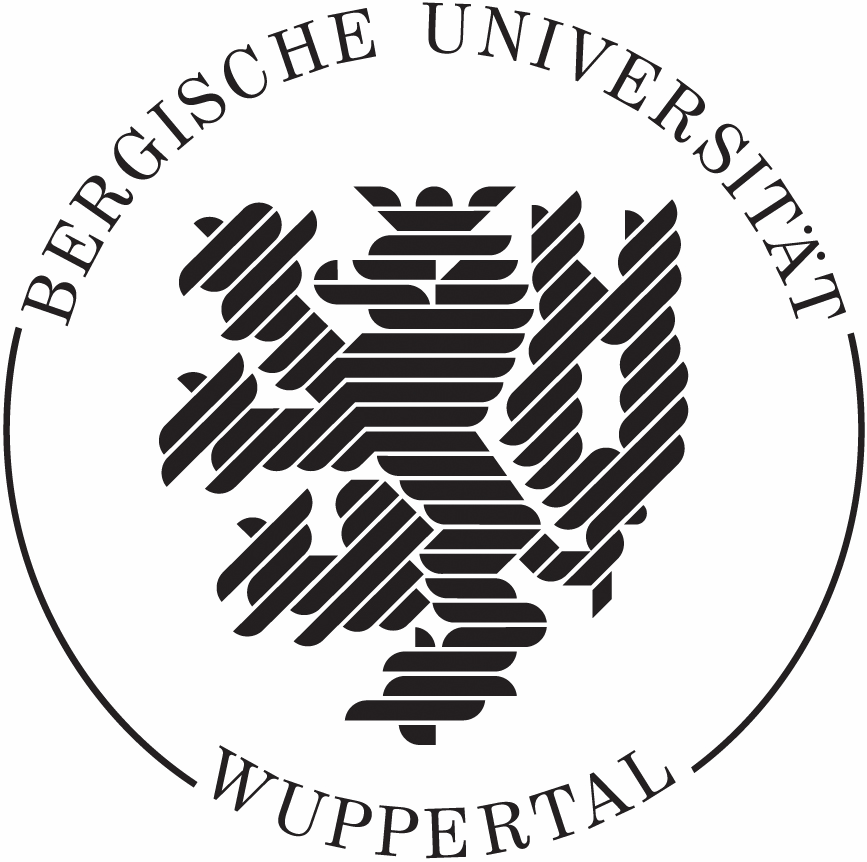 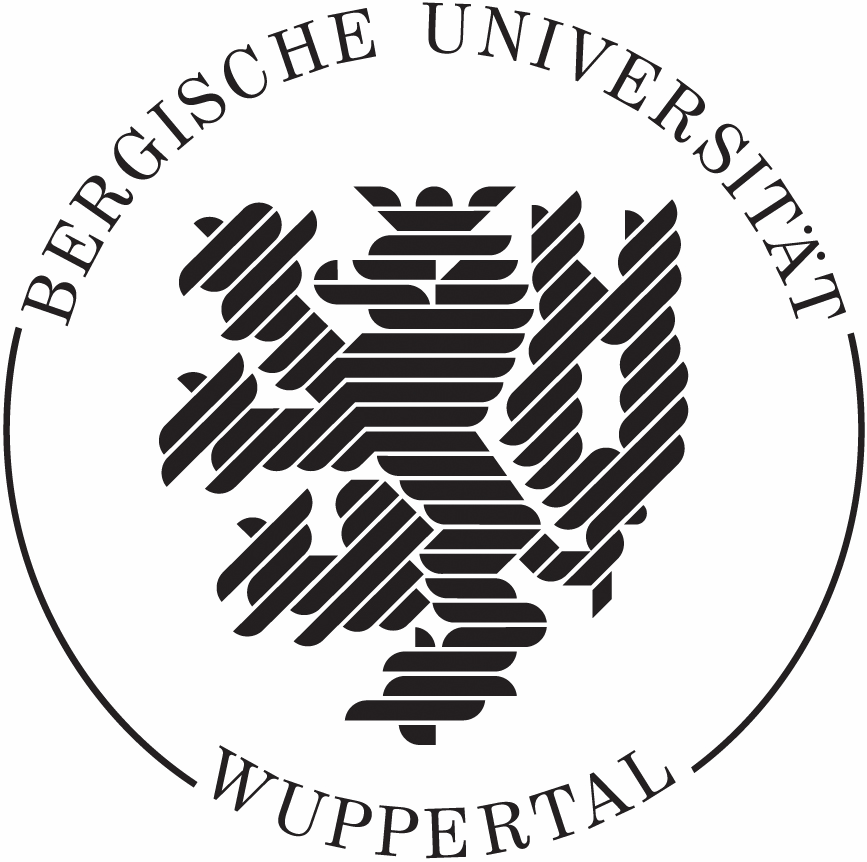 Antrag auf Fortführung des Studiums
gemäß geänderter bzw. neuer PrüfungsordnungName:		Vorname:		Matrikel-Nr.:		Hiermit beantrage ich für den Master-Studiengang Anglistik/Amerikanistik die Fortsetzung meines Studiumsgemäß geänderter bzw. neuer Prüfungsordnung vom	_______________Dieser Antrag ist unwiderruflich.Wuppertal, den	…………………	………………………………………………(Datum)	(Unterschrift)